Faculty of computers and Information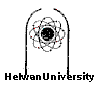 Department Of  Information SystemsDegree: BachelorInstructor:  DR/Ahmed Elsayed1- Course Information:			1- Course Information:			Course Title:		Information Storage and RetrievalCode:			IS 313Hours:			Lecture:3		Tutorial: None		Credit: -3Pre Requisites:     IS 211        Academic year/ Level: 2020/2021- Third - Semester : First TermCourse Title:		Information Storage and RetrievalCode:			IS 313Hours:			Lecture:3		Tutorial: None		Credit: -3Pre Requisites:     IS 211        Academic year/ Level: 2020/2021- Third - Semester : First Term2- Course Description:			2- Course Description:			   Introduce theory, design, and implementation of text-based and Web-based information retrieval systems. Students learn components and operation of search engines providing search services. Components include web crawlers, indexers, link-based ranking algorithms, and recommender systems. Project required.   Introduce theory, design, and implementation of text-based and Web-based information retrieval systems. Students learn components and operation of search engines providing search services. Components include web crawlers, indexers, link-based ranking algorithms, and recommender systems. Project required.3- Text Books:		3- Text Books:		• Christopher D. Manning, Prabhakar Raghavan and Hinrich Schütze, Introduction toInformation Retrieval, Cambridge University Press. 2008.• Ricado Baeza‐Yates and Bethier Ribeiro‐Neto, Modern Information Retrieval, AddisonWesley, 1999. ISBN: 0‐201‐39829‐X.• Robert R. Korfhage, Information Storage and Retrieval, Wisley Computer Publishing, 1997. ISBN: 0‐471‐14338‐3.• Supachai Tangwongsan, Information Storage and Retrieval System, 2008. ISBN :9789747101645.• Christopher D. Manning, Prabhakar Raghavan and Hinrich Schütze, Introduction toInformation Retrieval, Cambridge University Press. 2008.• Ricado Baeza‐Yates and Bethier Ribeiro‐Neto, Modern Information Retrieval, AddisonWesley, 1999. ISBN: 0‐201‐39829‐X.• Robert R. Korfhage, Information Storage and Retrieval, Wisley Computer Publishing, 1997. ISBN: 0‐471‐14338‐3.• Supachai Tangwongsan, Information Storage and Retrieval System, 2008. ISBN :9789747101645.4- Reference Books:	4- Reference Books:	• G. G. Chowdhury, Introduction to Modern Information Retrieval, Neal‐Schuman Publishers, 2nd Edition, 2003. ISBN:1856044807. • G. G. Chowdhury, Introduction to Modern Information Retrieval, Neal‐Schuman Publishers, 2nd Edition, 2003. ISBN:1856044807. 5- Course Aim:5- Course Aim:At the end of the course, students should• understand core concepts and principles of information storage and retrieval,• be able to explain concepts, techniques, tools and theories to others (e.g., future colleagues, customers and boss),• be able to use efficient information retrieval models along with their strengths and weaknesses, and• be able to apply techniques and extend their knowledge about information retrieval to attack the real world problems.At the end of the course, students should• understand core concepts and principles of information storage and retrieval,• be able to explain concepts, techniques, tools and theories to others (e.g., future colleagues, customers and boss),• be able to use efficient information retrieval models along with their strengths and weaknesses, and• be able to apply techniques and extend their knowledge about information retrieval to attack the real world problems.6- Course Intended Learning Outcomes6- Course Intended Learning OutcomesA- Knowledge and understanding:                   A1  List Components of Information Retrieval Systems               A2 Describe Information Retrieval capabilities.                 A3 Describe the challenges of Information Retrieval SystemsB. Comp.:                  B1   Differentiate between the different types of Information Retrieval Systems                  B2   Discuss the different Boolean models                  B3   Demonstrate the possible ranking and scoring models C- ---:                 C1: Examine how to evaluate an Information Retrieval Systems?                 C2: Illustrate web search basicsD- -----:                 D1: Infer Possible models an information retrieval case. A- Knowledge and understanding:                   A1  List Components of Information Retrieval Systems               A2 Describe Information Retrieval capabilities.                 A3 Describe the challenges of Information Retrieval SystemsB. Comp.:                  B1   Differentiate between the different types of Information Retrieval Systems                  B2   Discuss the different Boolean models                  B3   Demonstrate the possible ranking and scoring models C- ---:                 C1: Examine how to evaluate an Information Retrieval Systems?                 C2: Illustrate web search basicsD- -----:                 D1: Infer Possible models an information retrieval case. 7- Course Outline:7- Course Outline:Week 1 :introduction to information retrieval Week 2: Basic IR system components Week 3: IR capabilities Week 4 : Boolean model Week 5:Inverted index: dictionary and posting lists Week 6: Index construction Week  7: Quiz, MidtermWeek 8: Term weighting Week 9: Vector space modelWeek 10: Scoring Week  11: Ranking Week 12: IR evaluationWeek 13 : Relevant feedback Week 14 : Web Search Basics and conclusionWeek 15: Final Exam. Week 1 :introduction to information retrieval Week 2: Basic IR system components Week 3: IR capabilities Week 4 : Boolean model Week 5:Inverted index: dictionary and posting lists Week 6: Index construction Week  7: Quiz, MidtermWeek 8: Term weighting Week 9: Vector space modelWeek 10: Scoring Week  11: Ranking Week 12: IR evaluationWeek 13 : Relevant feedback Week 14 : Web Search Basics and conclusionWeek 15: Final Exam. 8- Assignments Schedule:9- Grading and Assessment Method  (for practical courses)	9- Grading and Assessment Method  (for practical courses)	9- Grading and Assessment Method  (for practical courses)	9- Grading and Assessment Method  (for practical courses)	9- Grading and Assessment Method  (for practical courses)	9- Grading and Assessment Method  (for practical courses)	9- Grading and Assessment Method  (for practical courses)	9- Grading and Assessment Method  (for practical courses)	9- Grading and Assessment Method  (for practical courses)	Week #MarksLab workOralThesisContinuousWorkMidterm ExamFinal ExamOthers7-920*1-1320*14-1560*10- Educational Resourses Others: --------------------------------------------------------------------------------------------------Prepared by :	Approved by :Course coordinator: Name:Dr. Ahmed Elsayed Name:	Sign	Sign	Dr. Ahmed ElsayedDate	First Term 2020-2021Date	Approved by :Head of Department:  Name:	Sign	Prof.Mona NasrDate	